Appendix B: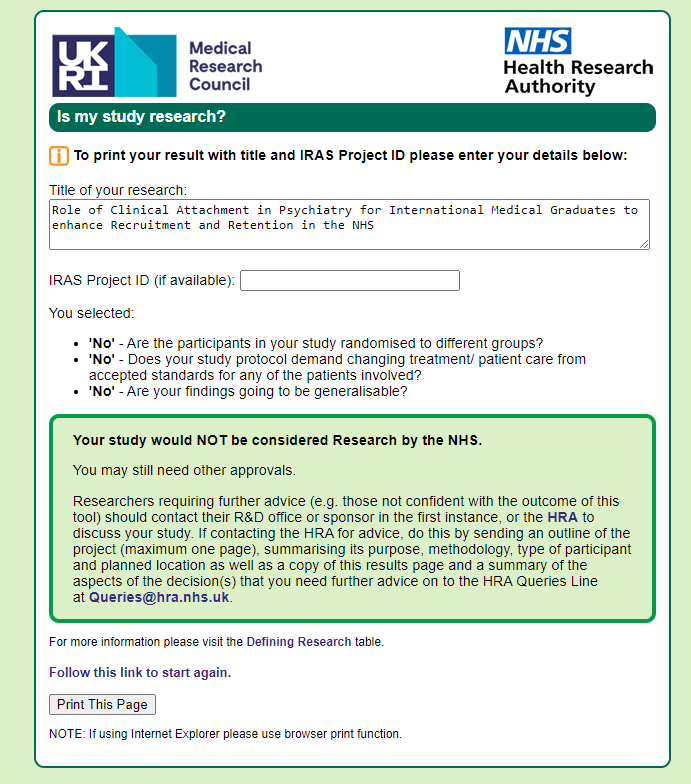 